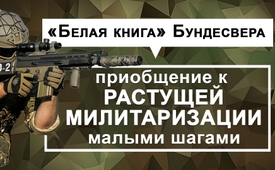 «Белая книга» Бундесвера – приобщение к растущей милитаризации малыми шагами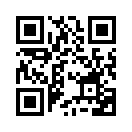 Примерно в течение 25 лет немецкие солдаты, без необходимости, направлялись в места военных действий и горячие точки, например, в Сирию и Ирак.
Конкурент «Белой книги» – « Чёрная книга» освещает,  как Федеральное правительство Германии путём политики  малых шагов и психологической войны пытается приобщить население к растущей милитаризации, сохранить видимое сопротивление в обществе на невысоком уровне и, таким образом, подготовить его к конфронтации с Россией.В июле 2016 года Федеральное правительство Германии опубликовало «Белую книгу 2016», стратегический документ по вопросам политики в области безопасности и будущего Бундесвера. По данным Федерального министерства обороны, этот доклад представляет собой  главный основополагающий политический документ  Федерального правительства в области безопасности и обороны, который формулирует программу политики безопасности на следующие годы. 
Как пишет Федеральное правительство в «Белой книге», для развития и лидерства Германии, а также её активности в НАТО и ЕС, необходимо последовательное обновление и регулирование спектра задач Бундесвера. 
В качестве реакции на «Белую книгу», Фонд имени Розы Люксембург и Левая партия Германии  разработали «Черную книгу», раскрывающую реальные  мотивы и интересы, которые стоят за стратегическим документом. На основании нескольких пунктов  было показано, как с помощью «Белой книги» пытаются представить текущий курс Федерального правительства безальтернативным.
Так, например, в «Белой книге», сказано, что немецкий Бундесвер сталкивается, (цитата): «...с беспрецедентной одновременностью выполнения нескольких задач и масштабностью кризисов и конфликтов». При этом Федеральное правительство представляет всё так, будто военное вмешательство Бундесверу навязано извне. Тем не менее, «Черная книга» показывает, что эти войны и кризисы никак не были навязаны немецкой армии. Примерно в течение 25 лет немецкие солдаты, без необходимости, направлялись в места военных действий и горячие точки, например, в Сирию и Ирак.
В «Черной книге» освещается тот факт, что правительство, начиная со времён правления канцлера Гельмута Коля, с помощью политики малых шагов пытается приучить население к растущей милитаризации и сохранить видимое сопротивление в обществе на невысоком уровне. Указывается на то, что первая крупная и полностью неудавшаяся военная операция Бундесвера в Сомали в 1993 году была мотивирована в основном внутриполитически. Она должна была сломить сопротивление Социал-демократической партии Германии против развёртывания немецких вооружённых сил за пределами зоны ответственности НАТО.
Прорывом для военных операций Бундесвера за рубежом стало решение Федерального Конституционного суда Германии от 1994 года, которое разрешает  военные операции на территории других государств  и делает их зависимыми только от решения парламента. С тех пор парламент разрешил  многочисленные военные операции за рубежом, такие как, в 1999 году в Югославии, в 2001 в Афганистане и недавно в Мали, Сирии и Ираке.
С тех пор как Урсула фон дер Ляйен в 2013 году заняла пост министра обороны, частота разрешений на новые военные операции за рубежом заметно возросла. Операции Бундесвера всегда объясняются «борьбой с терроризмом», «стабилизацией» или «миротворчеством».
Кроме того, Федеральное правительство в своём стратегическом документе представляет  Россию в качестве серьёзной угрозы для Германии. Так, в «Белой книге» говорится: «Россия отворачивается от тесного сотрудничества с Западом и подчёркивает стратегическое соперничество». Однако «Черная книга» указывает на то, что именно позиция  Западных государств   привела  к новому противостоянию между Востоком и Западом. Именно ЕС предложил Украине соглашение об ассоциации, что стало причиной разрыва отношений с Россией, поскольку НАТО  более 20 лет последовательно продвигалось к границам России. Это, в значительной степени, способствовало кризису в Украине и напряженным отношениям с Россией.
В «Чёрной книге» также показано, что не был подведён итог ни одной из многочисленных зарубежных военных операций Бундесвера. Что было обещано в 2001 году, когда армии многих стран были направлены под руководством США в Афганистан? Сколько жертв принесла война, чего это стоило? Как операция в Афганистане изменила Бундесвер? Ни один из этих вопросов не был задан и ни на один не было ответа в «Белой книге» - «главном основополагающем документе в области безопасности и обороны».
По мнению авторов «Черной книги», эти примеры разоблачают стратегический документ Федерального правительства как часть ведения психологической войны для приобщения немецкого населения к растущей милитаризации и подготовки к конфронтации с Россией.от and.Источники:https://www.rosalux.de/publikation/id/9066/schwarzbuch/
https://www.marx21.de/schwarzbuch-bundeswehr-ruestzeug-fuer-den-kampf-gegen-krieg/
https://de.wikipedia.org/wiki/Wei%C3%9Fbuch_(Bundeswehr)
https://de.wikipedia.org/wiki/Bundeswehreinsatz_in_SyrienМожет быть вас тоже интересует:---Kla.TV – Другие новости ... свободные – независимые – без цензуры ...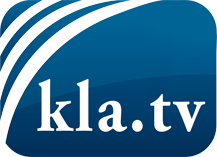 О чем СМИ не должны молчать ...Мало слышанное от народа, для народа...регулярные новости на www.kla.tv/ruОставайтесь с нами!Бесплатную рассылку новостей по электронной почте
Вы можете получить по ссылке www.kla.tv/abo-ruИнструкция по безопасности:Несогласные голоса, к сожалению, все снова подвергаются цензуре и подавлению. До тех пор, пока мы не будем сообщать в соответствии с интересами и идеологией системной прессы, мы всегда должны ожидать, что будут искать предлоги, чтобы заблокировать или навредить Kla.TV.Поэтому объединитесь сегодня в сеть независимо от интернета!
Нажмите здесь: www.kla.tv/vernetzung&lang=ruЛицензия:    Creative Commons License с указанием названия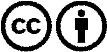 Распространение и переработка желательно с указанием названия! При этом материал не может быть представлен вне контекста. Учреждения, финансируемые за счет государственных средств, не могут пользоваться ими без консультации. Нарушения могут преследоваться по закону.